July 21, 2023Via Electronic FilingMs. Tanowa Troupe, SecretaryPublic Utilities Commission of Ohio180 East Broad Street, 13th FloorColumbus, OH  43215-0573RE:	Level 3 Telecom of Ohio, LLC	Case No. 23-0675-TP-ATA and 90-9011-TP-TRFDear Ms. Troupe:Attached for filing, please find the following FINAL tariff revisions for Level 3 Telecom of Ohio, LLC P.U.C.O. Tariff No. 15 - Access. These revisions were approved on July 16, 2023.Section 4 – 6th Revised Page 55Section 4 – 3rd Revised Page 56Section 4 – 3rd Revised Page 59If you have any questions regarding this filing, please contact me.Sincerely,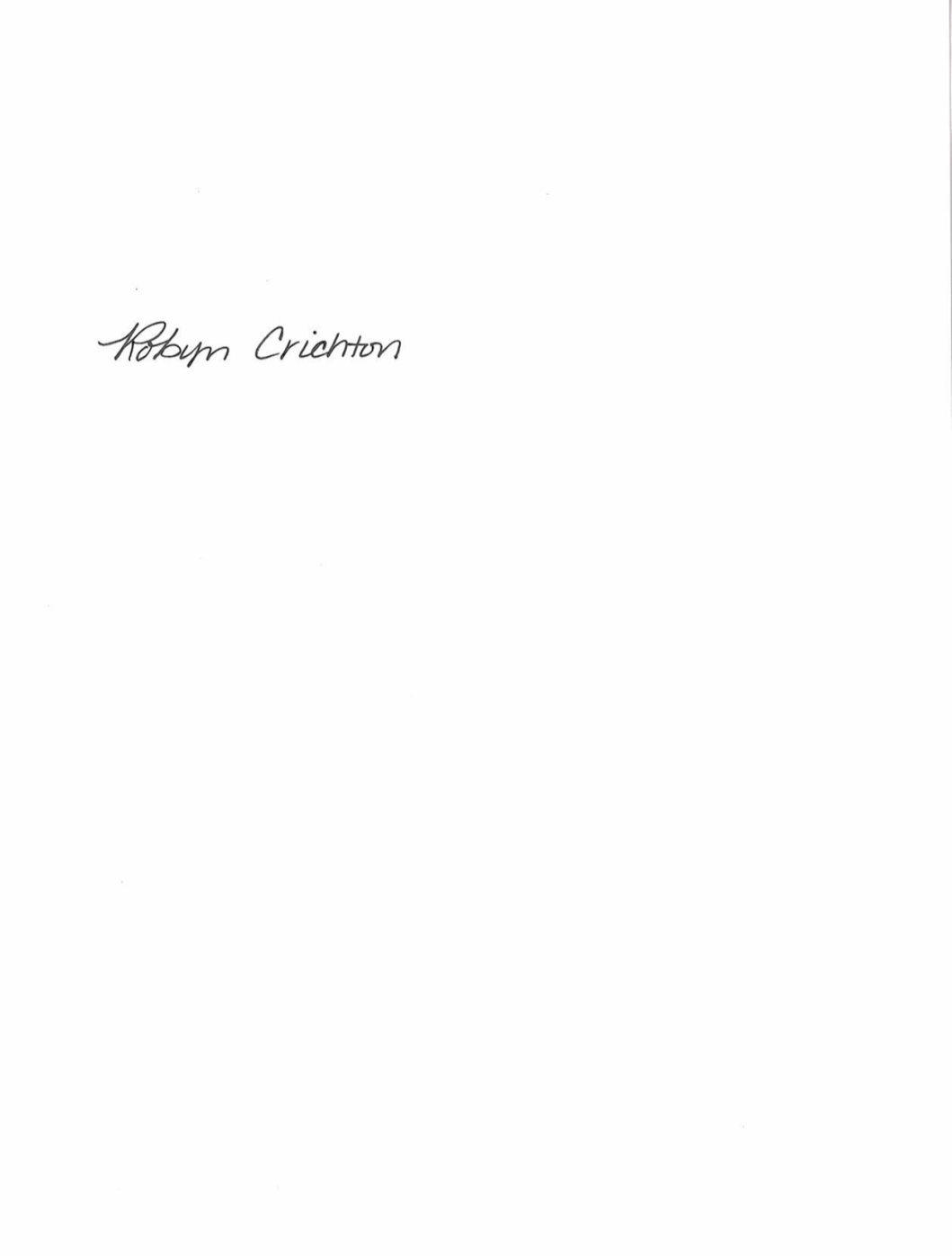 Robyn CrichtonOH2023-01